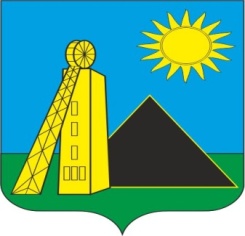                                                  Российская ФедерацияАдминистрация Углеродовского городского поселенияКрасносулинского районаРостовской области Постановление 07.10.2020                                            № 107                              п. УглеродовскийО внесении изменений в постановление  Администрации Углеродовского городского поселения  от 03.12.2019 № 145 «Об утверждении Администрацией Углеродовского городского поселения административного регламента по предоставлению муниципальной услуги «Предоставление градостроительного плана земельного участка»         Во исполнение постановления Министерства строительства, архитектуры и территориального развития Ростовской области и связи с изменениями действующего законодательства, в целях регулирования порядка предоставления муниципальной услуги, в соответствии с Федеральных законов от 06.10.2003 № 131-ФЗ «Об общих принципах организации местного самоуправления в Российской Федерации», Федеральным законом от 27.07.2010 № 210-ФЗ «Об организации предоставления государственных и муниципальных услуг», ст. 33 Устава муниципального образования «Углеродовское городское поселение», Администрация Углеродовского городского поселенияПОСТАНОВЛЯЕТ:1. Внести изменения в раздел II п. 3 постановления Администрации Углеродовского городского поселения от 03.12.2019 года №145 «Об утверждении Администрацией Углеродовского городского поселения административного регламента по предоставлению муниципальной услуги «Предоставление градостроительного плана земельного участка», заменив слова «в течении 5 (пяти) календарных дней» словами «в течении 14(четырнадцать) рабочих дней.2. Настоящее постановление подлежит размещению на официальном сайте Администрации Углеродовского городского поселения в информационно-телекоммуникационной сети «Интернет».         3. Контроль за исполнением настоящего постановления оставляю за собой.Глава Администрации                                                                                                          Углеродовского городского   поселения                                            С.Г. Ильяев